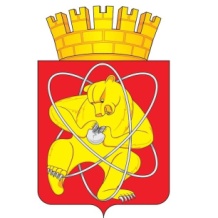 Городской округ «Закрытое административно – территориальное образование Железногорск Красноярского края»СОВЕТ ДЕПУТАТОВ  ЗАТО  г. ЖЕЛЕЗНОГОРСК РЕШЕНИЕ15 февраля 2024                                                                                                            № 38-420Рг. ЖелезногорскО внесении изменений и дополнений в решение Совета депутатов ЗАТО       г. Железногорск от 24.05.2018 № 34-151Р «Об утверждении регламента Совета депутатов закрытого административно-территориального образования город Железногорск Красноярского края»В соответствии с частью 8 статьи 23 Устава ЗАТО Железногорск, Совет депутатовРЕШИЛ:1. Внести в приложение к решению Совета депутатов ЗАТО                    г. Железногорск от 24.05.2018 № 34-151Р «Об утверждении регламента Совета депутатов закрытого административно-территориального образования город Железногорск Красноярского края» (далее – Регламент Совета депутатов) следующие изменения и дополнения:1.1. Статью 3 Регламента Совета депутатов дополнить абзацем следующего содержания:«Деятельность Совета депутатов является открытой. Обеспечение доступа к информации о деятельности Совета депутатов осуществляется в соответствие с положением, утвержденным Советом депутатов.».1.2. Последний абзац статьи 7 Регламента Совета депутатов изложить в следующей редакции:«Заседание открывает председатель избирательной комиссии. Председательствующим до избрания Председателя Совета депутатов ЗАТО                    г. Железногорск является старейший по возрасту из участвующих в заседании депутатов.».1.3. В абзаце втором статьи 8 Регламента Совета депутатов слово «рабочих» исключить.1.4. Статью 12 Регламента Совета депутатов изложить в следующей редакции:«Статья 12. Закрытые заседания Совета депутатовСовет депутатов вправе провести закрытое заседание. Закрытое заседание Совета депутатов (или его часть – по отдельным вопросам повестки) проводится в случае, если вопросы, включенные в повестку заседания Совета депутатов ЗАТО г. Железногорск содержат конфиденциальную информацию, доступ к которой ограничен федеральными законами.».1.5. В статье 19 Регламента Совета депутатов слово «юристов» заменить словами «юридической группы».1.6. Статью 19 Регламента Совета депутатов дополнить дефисом следующего содержания:«- выполнять иные обязанности председательствующего, установленные настоящим Регламентом.».1.7. Статью 26 Регламента Совета депутатов изложить в следующей редакции:«Статья 26. Участие депутата Совета депутатов в заседаниях Совета депутатов, заседаниях постоянных комиссий и иных органов Совета депутатовДепутат Совета депутатов обязан участвовать в заседаниях Совета депутатов, заседаниях постоянных комиссий и иных органов Совета депутатов, членом которых он является.Депутат Совета депутатов принимает личное участие в заседаниях Совета депутатов, заседаниях постоянных комиссий и иных органов Совета депутатов, членом которых он является.При невозможности присутствовать на заседаниях Совета депутатов, заседаниях постоянных комиссий и иных органов Совета депутатов по уважительной причине депутат Совета депутатов заблаговременно информирует об этом соответственно председателя Совета депутатов, председателя постоянной комиссии или иного органа Совета депутатов.Уважительными причинами отсутствия депутата являются документально подтвержденные: временная нетрудоспособность, служебная командировка, отпуск, иные причины, отнесенные к уважительным протокольным решением Совета депутатов, решением постоянной комиссии и иного органа Совета депутатов, членом которых он является.».1.8. Статью 35 Регламента Совета депутатов дополнить абзацем следующего содержания:«По вопросам, возникающим в ходе заседания, в отношении которых Уставом ЗАТО Железногорск и решениями Совета депутатов не установлен порядок их принятия в виде актов, указанных статьей 34 настоящего Регламента, решение может быть принято Советом депутатов в виде протокольного решения.».1.9. Абзац первый статьи 40 Регламента Совета депутатов изложить в следующей редакции:«Проекты решений могут вноситься в Совет депутатов его депутатами, постоянными комиссиями, Главой ЗАТО г. Железногорск, Прокурором ЗАТО г. Железногорск, Счетной палатой ЗАТО Железногорск – по вопросам ее компетенции, органами территориального общественного самоуправления, гражданами, проживающими на территории ЗАТО Железногорск, в порядке осуществления правотворческой инициативы.».1.10. Статью 65 Регламента Совета депутатов изложить в следующей редакции:«Статья 65. Условия проведения тайного голосованияТайное голосование проводится:- в случаях, предусмотренных настоящим Регламентом, иными решениями Совета депутатов;- для принятия решения по конкретным кандидатурам – на основании протокольного решения Совета депутатов о проведении тайного голосования по требованию не менее 1/3 депутатов Совета депутатов, присутствующих на заседании;- в иных случаях – на основании протокольного решения Совета депутатов о проведении тайного голосования по требованию не менее 1/3 депутатов Совета депутатов, присутствующих на заседании.Тайное голосование осуществляется с использованием кабины для тайного голосования.При тайном голосовании по кандидатурам в связи с их выборами или назначением в бюллетень вносятся все предложенные кандидатуры при отсутствии заявления о самоотводе.Выдвижение кандидатов и тайное голосование проводится по правилам избрания Председателя Совета депутатов, которые предусмотрены статьей 105 настоящего Регламента.При тайном голосовании в иных случаях в бюллетень вносится формулировка вопроса, позволяющая с определенностью установить волеизъявление депутата.».1.11. В абзаце третьем статьи 80 Регламента Совета депутатов слова «контрольно-ревизионной службы» заменить словами «Счетной палаты ЗАТО Железногорск».1.12. Статью 85 Регламента Совета депутатов изложить в следующей редакции:«Статья 85. Работа депутата с избирателямиДепутат Совета депутатов в порядке, установленном законодательством, рассматривает обращения, поступившие от избирателей, осуществляет прием избирателей.Депутат Совета депутатов обязан не реже 1 раза в полугодие отчитываться перед избирателями о своей деятельности и информировать их о работе Совета депутатов. Отчет представляется депутатом в письменной и (или) устной формах. Депутат Совета депутатов самостоятельно определяет форму отчета перед избирателями и его содержание. Письменный отчет представляется депутатом путем размещения его на официальном сайте Совета депутатов в информационно-телекоммуникационной сети Интернет.Устный отчет представляется депутатом путем публичного выступления перед избирателями. Депутат Совета депутатов самостоятельно организует проведение такого выступления, в том числе информирует избирателей о месте и времени представления отчета. По просьбе депутата Совет депутатов оказывает ему содействие в предоставлении помещения для публичного выступления перед избирателями, а также доведения до сведения избирателей информации о времени и месте его проведения.».1.13. Статью 86 Регламента Совета депутатов изложить в следующей редакции:«Статья 86. Депутатские слушанияДля обсуждения проектов правовых актов Совета депутатов, а также для обсуждения вопросов местного значения Советом депутатов могут проводиться депутатские слушания, являющиеся самостоятельной формой депутатской деятельности. Порядок организации и проведения депутатских слушаний определяется настоящим Регламентом.Депутатские слушания не могут заменить публичные слушания в случаях, когда действующим законодательством, Уставом ЗАТО Железногорск установлена обязательность проведения публичных слушаний.».1.14. В статье 97 Регламента Совета депутатов слова «контрольно-ревизионной службы» заменить словами «Счетной палаты ЗАТО Железногорск».1.15. Абзац первый статьи 99 Регламента Совета депутатов изложить в следующей редакции:«Количественный и персональный состав постоянных комиссий утверждается Советом депутатов на основании личных письменных заявлений депутатов. Исключение депутата из состава постоянной комиссии может быть осуществлено в связи с волеизъявлением самого депутата, а также по предложению постоянной комиссии, членом которой он является, в случае его систематического отсутствия (в течение шести месяцев подряд) на всех заседаниях комиссии без уважительных причин. Исключение депутата Совета депутатов из состава постоянной комиссии оформляется решением Совета депутатов, если за него проголосовало большинство голосов от установленного числа депутатов (не менее 13 депутатов). В состав постоянных комиссий не может входить Председатель Совета депутатов.».1.16. Абзац второй статьи 100 Регламента Совета депутатов изложить в следующей редакции:«Председатель постоянной комиссии (в случае его отсутствия – заместитель председателя) созывает заседания как по своей инициативе, так и по инициативе не менее 3 депутатов, входящих в состав комиссии. В случае невозможности созыва заседания постоянной комиссии председателем постоянной комиссии, его заместителем постоянная комиссия может быть созвана для рассмотрения вопросов, относящихся к ведению комиссии и требующих безотлагательного решения, Председателем Совета депутатов.».1.17. Абзац пятый статьи 100 Регламента Совета депутатов изложить в следующей редакции:«Заседание постоянной комиссии проводит председатель постоянной комиссии или его заместитель, а в случае невозможности их присутствия – один из членов постоянной комиссии по ее решению.».1.18. Абзац седьмой статьи 100 Регламента Совета депутатов дополнить текстом следующего содержания:«На заседаниях комиссии вправе присутствовать председатель и (или) аудитор Счетной палаты ЗАТО Железногорск.».1.19. В пункте 6 статьи 106 Регламента Совета депутатов слова «, вспомогательного и технического персонала, обеспечивающего деятельность» исключить.1.20. В пункте 14 статьи 106 Регламента Совета депутатов слова «настоящим Уставом» заменить словами «Уставом ЗАТО Железногорск».1.21. В пункте 17 статьи 106 Регламента Совета депутатов слова «настоящим Уставом» заменить словами «Уставом ЗАТО Железногорск», слово «Регламентом» заменить словами «настоящим Регламентом».1.22. Статью 107 Регламента Совета депутатов изложить в следующей редакции:«Статья 107. Порядок досрочного прекращения полномочий Председателя Совета депутатов Председатель Совета депутатов досрочно прекращает свои полномочия в случаях:1) добровольного сложения полномочий;2) отзыва этих полномочий Советом депутатов, если за такое решение проголосовало не менее 2/3 установленного числа депутатов Совета депутатов (не менее 17 депутатов);3) досрочного прекращения полномочий депутата представительного органа местного самоуправления по основаниям, предусмотренным федеральным законом.Вопрос о добровольном сложении полномочий Председателя Совета депутатов рассматривается Советом депутатов по личному заявлению Председателя Совета депутатов о его отставке по собственному желанию. При добровольном сложении полномочий Председателя Совета депутатов решение принимается большинством голосов от числа присутствующих на заседании депутатов Совета депутатов. В случае если отставка Председателя Совета депутатов не принята, его полномочия прекращаются по истечении двух недель после рассмотрения вопроса Советом депутатов.Вопрос отзыва полномочий Председателя Совета депутатов рассматривается Советом депутатов по предложению не менее 1/3 от установленного числа депутатов Совета депутатов (не менее 8 депутатов). Решение принимается тайным голосованием, если за него проголосовало не менее 2/3 установленного числа депутатов Совета депутатов (не менее 17 депутатов).Вопрос об освобождении от занимаемой должности Председателя Совета депутатов включается без обсуждения и голосования в повестку дня заседания, ближайшего после поступления соответствующего заявления или предложения, а в случае выбытия из состава Совета депутатов - одновременно с рассмотрением вопроса о досрочном прекращении его депутатских полномочий.При рассмотрении вопроса об освобождении от занимаемой должности Председателю Совета депутатов в обязательном порядке предоставляется слово для выступления.Освобождение от занимаемой должности Председателя Совета депутатов оформляется решением Совета депутатов.».1.23. Статью 108 Регламента Совета депутатов изложить в следующей редакции:«Статья 108. Заместитель Председателя Совета депутатовКоличество заместителей Председателя Совета депутатов определяется решением Совета депутатов в соответствии с действующим законодательством. Заместитель Председателя Совета депутатов избирается из числа депутатов Совета депутатов на срок действия полномочий депутата.Заместитель Председателя Совета депутатов избирается в том же порядке и на тот же срок, который предусмотрен для избрания Председателя Совета депутатов ЗАТО г. Железногорск.Заместитель Председателя Совета депутатов выполняет свои функции на постоянной основе.Заместитель Председателя Совета депутатов исполняет по поручению Председателя Совета депутатов его отдельные полномочия, а в случаях отсутствия Председателя Совета депутатов или временной невозможности выполнения им своих обязанностей исполняет его обязанности.Заместитель Председателя Совета депутатов координирует работу комиссий, отдела по организации деятельности Совета депутатов (аппарата Совета депутатов), выполняет отдельные поручения Председателя Совета депутатов.Заместитель Председателя Совета депутатов досрочно прекращает свои полномочия по тем же основаниям и в том же порядке, который предусмотрен для досрочного прекращения полномочий Председателя Совета депутатов ЗАТО г. Железногорск.Назначение и освобождение от занимаемой должности заместителя Председателя Совета депутатов оформляется решением Совета депутатов.».1.24. Дополнить Регламент Совета депутатов статьей 108.1 следующего содержания:«Статья 108.1. Порядок рассмотрения вопроса о досрочном прекращении полномочий депутата Совета депутатов в случае его отсутствия без уважительных причин на всех заседаниях Совета депутатов в течение шести месяцев подрядВопрос досрочного прекращения полномочий депутата Совета депутатов выносится на рассмотрение Совета депутатов по предложению Председателя Совета депутатов, постоянной комиссии Совета депутатов, не менее 1/3 от установленного числа депутатов Совета депутатов (не менее 8 депутатов)При рассмотрении вопроса о досрочном прекращении полномочий депутата Совета депутатов должны быть обеспечены:- заблаговременное получение депутатом Совета депутатов уведомления о дате и месте проведения заседания Совета депутатов;- предоставление депутату Совета депутатов возможности дать объяснения по поводу обстоятельств, выдвигаемых в качестве оснований для досрочного прекращения полномочий.Прекращение полномочий депутата Совета депутатов оформляется решением Совета депутатов, если за него проголосовало не менее 2/3 установленного числа депутатов Совета депутатов (не менее 17 депутатов).Решение о прекращении полномочий депутата Совета депутатов в случае его отсутствия без уважительных причин на всех заседаниях Совета депутатов в течение шести месяцев подряд вступает в силу с момента его принятия. Копия решения о прекращении полномочий депутата Совета депутатов в случае его отсутствия без уважительных причин на всех заседаниях Совета депутатов в течение шести месяцев подряд вручается данному депутату Совета депутатов в течение пяти дней с момента принятия под роспись, либо в этот же срок направляется ему заказным письмом с уведомлением.Депутат Совета депутатов, полномочия которого прекращены, вправе обжаловать решение Совета депутатов о досрочном прекращении полномочий в судебном порядке.».1.25. В статье 109 Регламента Совета депутатов слова «на официальном сайте муниципального образования «Закрытое административно-территориальное образование Железногорск Красноярского края» в информационно-телекоммуникационной сети Интернет» заменить словами «на официальном сайте Совета депутатов ЗАТО г. Железногорск в информационно-телекоммуникационной сети Интернет».1.26. Статью 110 Регламента Совета депутатов изложить в следующей редакции:«Статья 110. Порядок назначения на должность Председателя и аудитора Счетной палаты ЗАТО ЖелезногорскСчетная палата ЗАТО Железногорск (далее – Счетная палата) является постоянно действующим органом внешнего муниципального финансового контроля, образуемым Советом депутатов ЗАТО г. Железногорск (далее - Совет депутатов).Положение о Счетной палате утверждается Советом депутатов.Председатель и аудитор Счетной палаты назначаются на должность Советом депутатов открытым голосованием.Предложения о кандидатурах на должность Председателя Счетной палаты вносятся в Совет депутатов:1) Председателем Совета депутатов;2) депутатами Совета депутатов в количестве не менее одной трети от установленного числа депутатов Совета депутатов;3) Главой ЗАТО г. Железногорск.Предложения о кандидатурах на должность аудитора Счетной палаты вносятся в Совет депутатов Председателем Счетной палаты.Вместе с предложениями о кандидатурах на должность Председателя (аудитора) Счетной палаты в Совет депутатов представляются:анкета по форме, утвержденной Распоряжением Правительства Российской Федерации от 26.05.2005 № 667-р, с приложением фотографии;копия паспорта или иного заменяющего его документа;копии документов об образовании, о дополнительном образовании, о присвоении ученого звания, ученой степени, заверенные нотариально или кадровой службой по месту работы (службы);копия трудовой книжки или иных документов, подтверждающих необходимый стаж работы, заверенные нотариально или кадровой службой по месту работы (службы);заключение медицинского учреждения об отсутствии заболевания, препятствующего поступлению на муниципальную службу.Дополнительно могут быть представлены характеристики, рекомендации, результаты тестирований, иные документы, связанные с оценкой осуществления им профессиональной деятельности.Предварительное рассмотрение кандидатур на должности Председателя и аудитора Счетной палаты осуществляет комиссия Совета депутатов по бюджету, финансам и налогам.Комиссия Совета депутатов по бюджету, финансам и налогам на основании представленных документов проводит предварительную оценку кандидатур на предмет их соответствия требованиям, предъявляемым к кандидатурам на замещение должности Председателя (аудитора) Счетной палаты. По результатам предварительной оценки комиссия по бюджету, финансам и налогам готовит заключения по каждой кандидатуре, которые направляются Председателю Совета депутатов.Вопрос о назначении на должность Председателя (аудитора) Счетной палаты рассматривается на сессии Совета депутатов с приглашением кандидатов на эту должность.Представление кандидатов на должность Председателя (аудитора) Счетной палаты на сессии Совета депутатов производится внесшими их лицами либо их уполномоченными представителями. После представления каждого из кандидатов председателем комиссии по бюджету, финансам и налогам или его заместителем оглашаются результаты предварительной оценки соответствия кандидата установленным требованиям.После представления кандидата и оглашения результатов предварительной оценки слово предоставляется кандидату.Решение о назначении на должность Председателя (аудитора) Счетной палаты принимается Советом депутатов большинством голосов от установленного числа депутатов (не менее 13 депутатов).В случае если на должность Председателя (аудитора) Счетной палаты были выдвинуты два и более кандидата, проводится рейтинговое голосование, в порядке, предусмотренном настоящим Регламентом.Если по итогам рейтингового голосования несколько предложений набрали достаточное для их принятия число голосов (в случае равного количества набранных голосов у нескольких кандидатов), проводится второй тур по кандидатам, набравшим наибольшее число голосов.Предложения о кандидатурах на должность Председателя (аудитора) Счетной палаты не могут выноситься на рассмотрение Совета депутатов более двух раз подряд в отношении одного и того же лица.Назначение Председателя (аудитора) Счетной палаты оформляется решением Совета депутатов.В качестве представителя нанимателя (работодателя) Председателя Счетной палаты выступает Председатель Совета депутатов.Нанимателем (работодателем) аудитора Счетной палаты является Счетная палата в лице Председателя Счетной палаты.».2. Настоящее решение вступает в силу после его официального опубликования.3. Контроль над исполнением настоящего решения возложить на председателя комиссии по вопросам местного самоуправления и законности А.С. Федотова.Председатель Совета депутатов		             Глава ЗАТО г. ЖелезногорскЗАТО г. Железногорск                                   С.Д. Проскурнин                                                             Д.М. Чернятин